OBJEDNÁVKADodavatel:Odběratel:Název: Bc. Jan Víšek, DiS (Kutildomu.cz)Název: Sportovní zařízení města Příbramp. o.Sídlo: Dolní Hbity, 262 62 Dolní HbityLegionářů 378, 261 01 PříbramSídlo:VIIIČ:IČ: 0416136071217975, DIČ: CZ71217975za SZM objednává: Mgr. Jan Slabana středisko: Nový rybník / Hlinovky1) Specifikace zboží/služby:--Opravné a údržbové práce v areálu Novýrybník, konkrétně:---SkateparkMinigolfLanová dráhaOpravné a údržbové práce v rámci hřištěHlinovky(vše ve smyslu CN jež tvoří přílohu Obj.)2) Termín a místo dodání:-Do 30.04.2024, Příbram – Nový rybník,hřiště Hlinovky3) Cena------Skatepark: 17.382,- vč. DPHMinigolf: 12.062,- vč. DPHLanová dráha: 39.420,- vč. DPHHlinovky: 427.439,- vč. DPHCelkem: 496.303,- vč. DPHPříbram, 14-denní FA4) Místo a datum splatnosti ceny, způsob fakturaceV Příbrami dne 12.03.2024Digitálněpodepsal Mgr.Jan SlabaMgr. JanSlabaDatum:21024.03.122:55:00 +01'00'……………………………..odběratel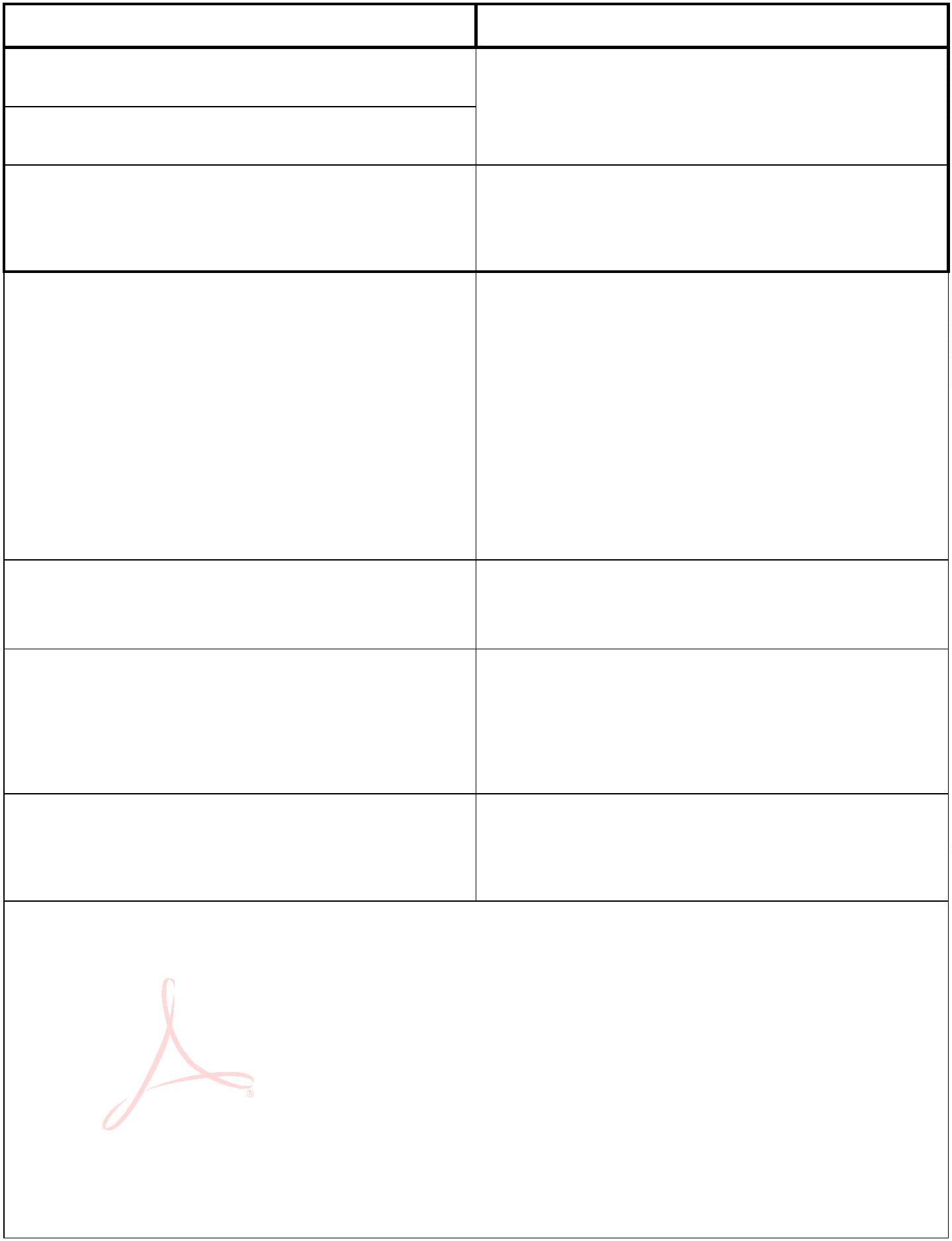 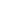 